Monday, 18 January 2021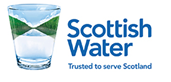 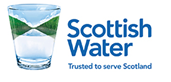 Local PlannerPlanning ServicesNorth Ayrshire CouncilCunninghame HouseKA12 8EEDear Sir/MadamSITE: Broombrae, Blackwaterfoot Brodick, Isle Of Arran, KA27 8EYPLANNING REF:  21/00022/PPOUR REF: DSCAS-0030375-FL6PROPOSAL: Renewal of unexpired planning permission 18/00019/PP to replace existing attached barn with one and a half storey dwellinghousePlease quote our reference in all future correspondenceAudit of ProposalScottish Water has no objection to this planning application; however, the applicant should be aware that this does not confirm that the proposed development can currently be serviced and would advise the following:Water Capacity AssessmentScottish Water has carried out a Capacity review and we can confirm the following:This proposed development will be fed from BALMICHAEL Water Treatment Works. Unfortunately, Scottish Water is unable to confirm capacity currently so to allow us to fully appraise the proposals we suggest that the applicant completes a Pre-Development Enquiry (PDE) Form and submits it directly to Scottish Water via our Customer Portal or contact Development Operations. Waste Water Capacity AssessmentThis proposed development will be serviced by BLACKWATERFOOT Waste Water Treatment Works. Unfortunately, Scottish Water is unable to confirm capacity currently so to allow us to fully appraise the proposals we suggest that the applicant completes a Pre-Development Enquiry (PDE) Form and submits it directly to Scottish Water via our Customer Portal or contact Development Operations.Please NoteThe applicant should be aware that we are unable to reserve capacity at our water and/or waste water treatment works for their proposed development. Once a formal connection application is submitted to Scottish Water after full planning permission has been granted, we will review the availability of capacity at that time and advise the applicant accordingly.Surface WaterFor reasons of sustainability and to protect our customers from potential future sewer flooding, Scottish Water will not accept any surface water connections into our combined sewer system.There may be limited exceptional circumstances where we would allow such a connection for brownfield sites only, however this will require significant justification from the customer taking account of various factors including legal, physical, and technical challenges.In order to avoid costs and delays where a surface water discharge to our combined sewer system is anticipated, the developer should contact Scottish Water at the earliest opportunity with strong evidence to support the intended drainage plan prior to making a connection request. We will assess this evidence in a robust manner and provide a decision that reflects the best option from environmental and customer perspectives. General notes:Scottish Water asset plans can be obtained from our appointed asset plan providers:Site Investigation Services (UK) LtdTel: 0333 123 1223  Email: sw@sisplan.co.ukwww.sisplan.co.ukScottish Water’s current minimum level of service for water pressure is 1.0 bar or 10m head at the customer’s boundary internal outlet.  Any property which cannot be adequately serviced from the available pressure may require private pumping arrangements to be installed, subject to compliance with Water Byelaws. If the developer wishes to enquire about Scottish Water’s procedure for checking the water pressure in the area, then they should write to the Customer Connections department at the above address.If the connection to the public sewer and/or water main requires to be laid through land out-with public ownership, the developer must provide evidence of formal approval from the affected landowner(s) by way of a deed of servitude.Scottish Water may only vest new water or waste water infrastructure which is to be laid through land out with public ownership where a Deed of Servitude has been obtained in our favour by the developer.The developer should also be aware that Scottish Water requires land title to the area of land where a pumping station and/or SUDS proposed to vest in Scottish Water is constructed.Please find information on how to submit application to Scottish Water at our Customer Portal.Next Steps: All Proposed DevelopmentsAll proposed developments require to submit a Pre-Development Enquiry (PDE) Form to be submitted directly to Scottish Water via our Customer Portal prior to any formal Technical Application being submitted. This will allow us to fully appraise the proposals.Where it is confirmed through the PDE process that mitigation works are necessary to support a development, the cost of these works is to be met by the developer, which Scottish Water can contribute towards through Reasonable Cost Contribution regulations.Non Domestic/Commercial Property: Since the introduction of the Water Services (Scotland) Act 2005 in April 2008 the water industry in Scotland has opened to market competition for non-domestic customers.  All Non-domestic Household customers now require a Licensed Provider to act on their behalf for new water and waste water connections. Further details can be obtained at www.scotlandontap.gov.uk Trade Effluent Discharge from Non Dom Property:Certain discharges from non-domestic premises may constitute a trade effluent in terms of the Sewerage (Scotland) Act 1968.  Trade effluent arises from activities including; manufacturing, production and engineering; vehicle, plant and equipment washing, waste and leachate management. It covers both large and small premises, including activities such as car washing and launderettes. Activities not covered include hotels, caravan sites or restaurants. If you are in any doubt as to whether the discharge from your premises is likely to be trade effluent, please contact us on 0800 778 0778 or email TEQ@scottishwater.co.uk using the subject “Is this Trade Effluent?".  Discharges that are deemed to be trade effluent need to apply separately for permission to discharge to the sewerage system.  The forms and application guidance notes can be found here.Trade effluent must never be discharged into surface water drainage systems as these are solely for draining rainfall run off.For food services establishments, Scottish Water recommends a suitably sized grease trap is fitted within the food preparation areas, so the development complies with Standard 3.7 a) of the Building Standards Technical Handbook and for best management and housekeeping practices to be followed which prevent food waste, fat oil and grease from being disposed into sinks and drains.The Waste (Scotland) Regulations which require all non-rural food businesses, producing more than 50kg of food waste per week, to segregate that waste for separate collection. The regulations also ban the use of food waste disposal units that dispose of food waste to the public sewer. Further information can be found at www.resourceefficientscotland.comI trust the above is acceptable however if you require any further information regarding this matter please contact me on 0800 389 0379 or via the e-mail address below or at planningconsultations@scottishwater.co.uk. Yours sincerely, Planning Application TeamDevelopment Operations Analystdevelopmentoperations@scottishwater.co.ukScottish Water Disclaimer: “It is important to note that the information on any such plan provided on Scottish Water’s infrastructure, is for indicative purposes only and its accuracy cannot be relied upon.  When the exact location and the nature of the infrastructure on the plan is a material requirement then you should undertake an appropriate site investigation to confirm its actual position in the ground and to determine if it is suitable for its intended purpose.  By using the plan you agree that Scottish Water will not be liable for any loss, damage or costs caused by relying upon it or from carrying out any such site investigation."